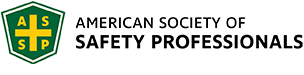 CNY CHAPTERProfessional Development Scholarship Guidelines – 2022Eligibility:Member of ASSP CNY Chapter, orImmediate Family of ASSP CNY Chapter Member (spouse or child), orMember of the ASSP CNY Chapter - Student Section, orNon-member individuals* pursuing a degree in occupational safety and health degree, or related degree.Note:  *ASSP CNY Chapter members or family members will get priority in the event of equal qualifications from non-member individuals.Curriculum Requirements:Student must be enrolled as a part-time or full-time student in an accredited four-year safety program or higher.  A five-year cooperative safety program would be considered equivalent to a four-year program.Availability:Students currently enrolled, starting with second-year (or sophomore level) working towards an occupational safety and health degree, or related degree (e.g. construction, general industry or occupational safety, industrial hygiene, loss prevention, fire safety, and/or environmental sciences, etc.). Academic Requirements:The student must have a grade point average of 2.5 (or higher) out of 4.0 at the time of application and must maintain this average if subsequent applications are made after their first application.  There is no limit on the number of years one student may receive funds.Request for Funds:A student may submit an application from March 1 – May 30th of their sophomore year.  The ASSP - CNY Chapter Scholarship Committee may request subsequent academic records, as it deems necessary.Scholarship Value:One (1) scholarship of one thousand dollars ($1,000) will be awarded.Timeline:The scholarship application must be postmarked by 05/30/2022.The scholarship will be awarded to the winner at the ASSP CNY Chapter - Awards Meeting to be held on June 16, 2022, location to be determined.  Scholarship recipient is encouraged to attend the Awards Meeting & monthly meetings, but does not need to be present to win. CNY CHAPTERProfessional Development Scholarship Application – 2022Application must be typedStudent NameStudent AddressCollege Attended – List current first, then previous or otherParticipation in Clubs & OrganizationsSpecific Accomplishments and Achievements – those that you feel are significantThis document can be obtained electronically at http://cny.assp.org/ under Chapter News. Scholarship winner announcement will be posted under Awards & Honors.CNY CHAPTERProfessional Development Scholarship Application – 2022Professional Service – include work experience, internships or volunteer serviceFuture Plans – write a statement explaining why Safety Studies is your major and your future career goals                                                             (please use additional sheets as necessary)I affirm that the above information is true & correct to the best of my knowledge.  Supportive information must to be included with application:Transcript from college presently attending (unofficial copy is acceptable).Minimum of two (2) letters of recommendations from college instructors, administrators, support staff services, and/or other professional references.Send Application:By Mail to:	CNYASSP C/O Beth Handler 158 Fireside LaneCamillus, New York 13031Attn:  2022 ASSP CNY Chapter Scholarship Chair By Email to: 	cnyassp@gmail.comNote:  For electronic submittals you must also mail a hard copy to the address noted above that is postmarked by 5/30/2022.  Any questions, please contact Scholarship Chair, via e-mail at cnyassp@gmail.com This document can be obtained electronically at http://cny.assp.org/ under Chapter News. Scholarship winner announcement will be posted under Awards & Honors.Last NameFirst NameInitialHomeTel #CollegeTel #NameAddressProgram of StudyDegreeDates AttendedClub/Organization NameDatesPosition or Office HeldSignature:Date: